проектПрограмма круглого стола для застройщиков:«Переход к проектному финансированию в жилищном строительстве»Модератор Круглого стола: ХОЛОПИК Кирилл Вадимович – Руководитель аппарата Ассоциации «Национальное объединение застройщиков жилья»В программе круглого стола возможны измененияКонтакты для справок:+7 (917) 538-44-46 e-mail: dyu@erzrf.ru (Кристина Дю)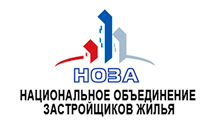 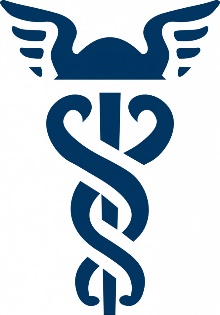 Комитет ТПП РФ по предпринимательству в сфере строительстваКонгресс-центр ТПП РФ г. Москва, ул. Ильинка, д.6/1, с.1Конгресс-центр ТПП РФ г. Москва, ул. Ильинка, д.6/1, с.1Дата проведения:28 февраля 2019 годаВремя проведения:09:00 - 16:00Место проведения:г. Москва, ул. Ильинка, д. 6/1, с. 1ВремяТема выступленияВыступающийВыступающий09.00 – 09.20Приветственный кофе-брейк, свободное общение. Регистрация участниковПриветственный кофе-брейк, свободное общение. Регистрация участниковПриветственный кофе-брейк, свободное общение. Регистрация участников09.20 – 09.40Открытие, приветственное словоКАЗИНЕЦЛеонид АлександровичПрезидент Ассоциации «Национальное объединение застройщиков жилья»09.20 – 09.40Приветственное слово БАСИНЕфим ВладимировичПредседатель Комитета ТПП РФ по предпринимательству в сфере строительства09.20 – 09.40Приветственное словоНИКОЛАЕВ Николай ПетровичДепутат Государственной Думы Федерального Собрания Российской Федерации, Председатель Комитета ГД ФС РФ по природным ресурсам, собственности и земельным отношениямПЕРВАЯ ЧАСТЬ: «Государственное регулирование проектного финансирования»ПЕРВАЯ ЧАСТЬ: «Государственное регулирование проектного финансирования»ПЕРВАЯ ЧАСТЬ: «Государственное регулирование проектного финансирования»ПЕРВАЯ ЧАСТЬ: «Государственное регулирование проектного финансирования»09.40 – 10.20Критерии определения проектов, достраиваемых без счетов эскроуСТАСИШИН Никита ЕвгеньевичЗаместитель Министра строительства и жилищно-коммунального хозяйства Российской Федерации10.20 – 10.40Изменение требований к проектному финансированию застройщиковПОЛОНСКИЙ Александр ЭдуардовичДиректор Департамента обеспечения банковского надзора Банка России10.40 – 11.00Полномочия Фонда защиты прав дольщиков. Проверка финансово-хозяйственной деятельности застройщиков ФондомНИДЕНСАлексей ВикторовичЗаместитель генерального директора публично-правовой компании «Фонд защиты прав граждан – участников долевого строительства»ВТОРАЯ ЧАСТЬ: Практика проектного финансированияВТОРАЯ ЧАСТЬ: Практика проектного финансированияВТОРАЯ ЧАСТЬ: Практика проектного финансированияВТОРАЯ ЧАСТЬ: Практика проектного финансированияВТОРАЯ ЧАСТЬ: Практика проектного финансирования11.00 – 12.20Проектное финансирование застройщиков банкамиКОВРИЖЕНКО Денис НиколаевичИсполнительный директор управления по работе с клиентами крупного и среднего бизнеса ПАО Сбербанк11.00 – 12.20Проектное финансирование застройщиков банкамиАНТОЩЕНКОВ Роман ЕвгеньевичЗаместитель руководителя Дирекции «Недвижимость, строительство и девелопмент» – вице-президент Банк ВТБ (ПАО)11.00 – 12.20Проектное финансирование застройщиков банкамиКандидатура уточняетсяПредставитель банка «ДОМ.РФ»11.00 – 12.20Проектное финансирование застройщиков банкамиКАЗНАЧЕЕВ Александр НиколаевичЗаместитель Председателя Правления ПАО МКБ11.00 – 12.20Проектное финансирование застройщиков банкамиМАНДРЫКИНЕвгений ВалентиновичНачальник Управления кредитования недвижимости и транспорта ПАО Банк «ФК Открытие»11.00 – 12.20Проектное финансирование застройщиков банкамиКОРОЛЬ Анна ИвановнаВице-президент, Управление по работе с предприятиями строительного комплекса и инфраструктуры Альфа Банка11.00 – 12.20Проектное финансирование застройщиков банкамиКандидатуры уточняютсяПредставители АО «Россельхозбанк», Ассоциации банков России11.00 – 12.20Порядок открытия и сопровождения счета эскроу в СбербанкеПЕРВУШИНА Екатерина АнатольевнаИсполнительный директор Управления торгового финансирования ПАО Сбербанк12.20 – 13.30Первая практика работы застройщиков при проектном финансировании со счетами эскроуКВИТКОВСКАЯВера ПавловнаБрусника, г. Тюмень12.20 – 13.30Первая практика работы застройщиков при проектном финансировании со счетами эскроуМАКАРОВКонстантин МихайловичТалан, г. Ижевск12.20 – 13.30Первая практика работы застройщиков при проектном финансировании со счетами эскроуБЕЛОКОБЫЛЬСКИЙИгорь ЮрьевичСтрижи, г. Новосибирск12.20 – 13.30Первая практика работы застройщиков при проектном финансировании со счетами эскроуЮСУПОВ Искандер ИльдаровичУнистрой, г. КазаньПерерывПерерывПерерывПерерыв14.00 – 16.00Внедрение проектного финансирования в жилищном строительствеЯКУШЕВВладимир ВладимировичМинистр строительства и жилищно-коммунального хозяйства Российской Федерации14.00 – 16.00Формирование специального банка финансирования жилищного строительстваПЛУТНИК Александр АльбертовичГенеральный директор АО «ДОМ.РФ»14.00 – 16.00Ответы на вопросы. ДискуссияОтветы на вопросы. ДискуссияОтветы на вопросы. ДискуссияОтветы на вопросы. Дискуссия